         В соответствии с Федеральным законом Российской Федерации от 06.10.2003 г. № 131-ФЗ «Об общих принципах организации местного самоуправления в Российской Федерации», руководствуясь Уставом Дальнереченского городского округа, решением Думы Дальнереченского городского округа от 26.07.2022 г. № 90 «Об утверждении Положения об организации работы с наказами избирателей в Дальнереченском городском округе», рассмотрев заявление депутата  Думы Дальнереченского городского округа Хачатряна С.А., Дума Дальнереченского городского округаРЕШИЛА:          1. Внести в решение Думы Дальнереченского городского округа от 30.08.2022 г. № 100 «Об утверждении Перечня наказов избирателей депутатам Думы Дальнереченского городского округа на 2023 год» следующие изменения:1.1. Пункт 18 Перечня наказов избирателей депутатам Думы Дальнереченского городского округа на 2023 г. изложить в новой редакции:2. Настоящее решение подлежит обнародованию и размещению на официальном Интернет-сайте Дальнереченского городского округа.3. Настоящее решение вступает в силу со дня его обнародования.Глава Дальнереченскогогородского округа		                                                    С.В. Старков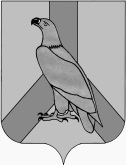 ДУМА ДАЛЬНЕРЕЧЕНСКОГОГОРОДСКОГО ОКРУГАПРИМОРСКОГО КРАЯРЕШЕНИЕДУМА ДАЛЬНЕРЕЧЕНСКОГОГОРОДСКОГО ОКРУГАПРИМОРСКОГО КРАЯРЕШЕНИЕДУМА ДАЛЬНЕРЕЧЕНСКОГОГОРОДСКОГО ОКРУГАПРИМОРСКОГО КРАЯРЕШЕНИЕДУМА ДАЛЬНЕРЕЧЕНСКОГОГОРОДСКОГО ОКРУГАПРИМОРСКОГО КРАЯРЕШЕНИЕ06 октября 2022 г.        г. Дальнереченск                  г. Дальнереченск                 № 111        О внесении изменений в решение Думы Дальнереченского городского округа от 30.08.2022 г. № 100 «Об утверждении Перечня наказов избирателейдепутатам Думы Дальнереченского городского округа на 2023 год» О внесении изменений в решение Думы Дальнереченского городского округа от 30.08.2022 г. № 100 «Об утверждении Перечня наказов избирателейдепутатам Думы Дальнереченского городского округа на 2023 год» №  изб. округаФИОдепутатаСодержание предложения по наказам избирателей с указанием характера работ (адреса объекта)Объем средств (руб.)123418Хачатрян Самвел АльбертовичПриобретение   материалов  для здания МБОУ «СОШ № 5» (входная металлическая дверь, рулонные шторы, двухстворчатая дверь);Отсыпка дресвой, приобретение и установка железобетонной трубы для трубного перехода по адресу: с.Грушевое ул.Лазо;Приобретение и установка входной двери клуба с. Лазо.200000250000150000